Δημοτικό Σχολείο Χρυσελεούσας Κ.Β΄Γωνία Λόρδου Βύρωνος & Σταδίου 21, 2058 ΣτρόβολοςΤηλ. 22423000                      Φαξ 22423123Συμμετοχή του σχολείου μας στην Ευρωπαϊκή Εβδομάδα Αθλητισμού 23-30 ΣεπτεμβρίουΗ Ευρωπαϊκή Εβδομάδα Αθλητισμού είναι μια πρωτοβουλία της Ευρωπαϊκής Επιτροπής για την προαγωγή του αθλητισμού και της σωματικής άσκησης σε όλη την Ευρώπη. Ο αθλητισμός και η φυσική δραστηριότητα συμβάλλουν σημαντικά στην ευεξία των ευρωπαίων πολιτών. Ωστόσο, το επίπεδο ενασχόλησης με τη φυσική δραστηριότητα παρουσιάζει αυτή τη στιγμή στασιμότητα και  σε ορισμένες χώρες,  ακόμη και μείωση. Η Ευρωπαϊκή Εβδομάδα Αθλητισμού αποτελεί μια απάντηση στην πρόκληση αυτή. Η έλλειψη σωματικής άσκησης έχει όχι μόνο αρνητικές συνέπειες στην κοινωνία και στην υγεία των πολιτών, αλλά και οικονομικό κόστος. Η Ευρωπαϊκή εβδομάδα αθλητισμού αποσκοπεί στην προώθηση της συμμετοχής στον αθλητισμό και στη φυσική δραστηριότητα και στην αύξηση της ευαισθητοποίησης σχετικά με τα οφέλη αυτής της συμμετοχής. Η Εβδομάδα είναι για όλους – ανεξαρτήτως ηλικίας, καταγωγής ή επιπέδου φυσικής κατάστασης. Στο σχολείο μας, πολλά παιδιά ασχολούνται με διάφορες αθλητικές δραστηριότητες στον ελεύθερο τους χρόνο. Στις 28 Σεπτεμβρίου τα παιδιά μπορούν να έρθουν στο σχολείο με την ενδυμασία μιας αγαπημένης τους αθλητικής δραστηριότητας με την οποία ασχολούνται στον ελεύθερο τους χρόνο είτε και να φέρουν οποιοδήποτε εξοπλισμό χρησιμοποιούν στην ανάλογη αθλητική δραστηριότητα για να λειτουργήσουν ως πρεσβευτές και του αθλητισμού αλλά και του αθλήματός τους. Εκείνη την ημέρα θα διοργανωθούν στις τάξεις των παιδιών διάφορες δραστηριότητες που προάγουν τον αθλητισμό και τη φυσική δραστηριότητα. Θα οργανωθούν επιπρόσθετα στα πλαίσια του σχολικού χρόνου στα πλαίσια της βδομάδας αθλητισμού δραστηριότητες zoumba (29/9), οργανωμένης κυκλικής άθλησης τύπου παιδικού survivor (26/9) και πρωινό περπάτημα στο γραμμικό πάρκο (27/9). Για τις δραστηριότητες με εξωτερικούς φορείς (Zoumba) και τη χρήση του λεωφορείου για μετάβαση στο γραμμικό πάρκο, το κόστος ανέρχεται στα 2 ευρώ. 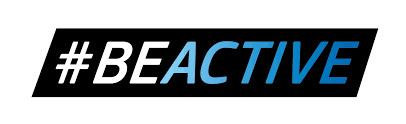 ΠΑΡΕ ΜΕΡΟΣ!Η Ευρωπαϊκή Εβδομάδα Αθλητισμού είναι για ΣΕΝΑ! 